Requests for the Dua for a House in Paradise and related correspondenceFrom the Archive of Dr Umar AzamManchester UKSeptember 2014Date: Mon, 8 Sep 2014 21:35:39 +0100
Subject: REQUEST THE DUA FOR A HOUSE IN PARADISE!!!!!
From: 786dr.azam@gmail.com
To: hgaylani@yahoo.com; Assalamu Alaikum,I am currently distributing the very precious Dua for a House in Paradise.  To get the Dua delivered right into your inbox, please put in a Request to:u.e.azam@gmail.comPlease allow up to 24 hours for delivery and I can send you the Quran dictionary too.Dr Umarhttp://powerofdurood.weebly.com10 JUNE > THE HOLY QURAN AND OTHER RESOURCES ARE ATTACHED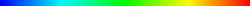 (no subject)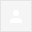 Allah karam farmaeyPrecious DuaKindly send me the Dua at the earliest.Thank you.RequestRE: REQUEST THE DUA FOR A HOUSE IN PARADISE!!!!!Assalam-o-alikum Dr. umer saheb,My name is sadiq pasha iam very happy to receive your mail and please send me DUAS.With regards sadiq pashaDuaSent from my iPhoneAA,From: Umar Azam [mailto:islamicwork@googlemail.com] 
Sent: Saturday, September 06, 2014 5:44 PM
To: tarjumanq@wol.net.pk; tayeba cheema; ufaqkarachi; Naveed Shaheen; ummat; ummqura@brain.net.pk;urdudigest_adv_dept@yahoo.com; urdudigest; webmaster@anti-ahmadiyya.org; weekly shandar; weeklyahlehadith@yahoo.com; weeklytakbeer; yh510711@yahoo.com; Tayyab Ali; ZIA E HARAM; ziaehadith1; zindagienau; Zia Haq; AH Hussain; Academy of Resaerch; Akhlaq Ahmed; akramisrar@hotmail.com; alhuda; ryan warner; american-muslims@yahoogroups.com; Aamir Liaquat Husain; Ansar Housing; Columnist Club; Dr Shabir Choudhry; DR. JAVED; Dr Shabir; Editor Herald; Tariq Khan; editor@nation.com.pk; express; Family of the Heart; Firoze khan; frontier_khan@hotmail.com; Abdul Qayyum; global-right-path@googlegroups.com; Haroon siddiqui; Hasnain Saeed; ather m ashraf; human concern; i.karimullah@sky.com; icna; idrf; imtiaz hussain; islam-n-muslims@yahoogroups.com; isna; Riaz Jafri; Jang; Javed Chaudhry; jazamedia@hotmail.com; Imran Naeem Ahmad; Kashif Qadri; khattak99; Muhammad Latif Chaudhery; leadercanada1@gmail.com; Mansoor Kureshy; Baig Masood; Matin; MINAYET; miragechaser_15@hotmail.com; Mirza Alam; moderate53@yahoo.com; Naved Mustafa; orya; Yakub Patel; press-gallery-@googlegroups.com; ptv; ptv global; Rafeth Yasmin; quran_academy-owner@yahoogroups.com; Rubina Faisal; ruby; sabahuddinqazi@gmail.com; Sabasagar; Sabi Ahsan; Samina Yasmeen; Saima Rahman; sattar edhi; Shabbir; Sibtain Bros.; aleem; Faheem Akhtar; sunday times; syedearshad@yahoo.com; Tarek Fateh; TAYEBA ZIA; tjnoorani@yahoo.co.uk;ummahfoundation@hotmail.com; Ubaid Usmani; viewpoint@viewpointonline.net; Wahidi; muhammad mudassar;womenactionforum@gmail.com; writers Forum; zafar bangash; zahir ali; zia; Zulfi; Mohammad Saeed; Rana Suhail; Akhbaar pakistan;awam@bellnet.ca; Jang Canada; Pakistan post; pakistan times; utcl@bellnet.ca; trueislammss@live.ca; aaa@arydigital.tv;mohd_ateeq@hotmail.com
Subject: REQUEST THE DUA FOR A HOUSE IN PARADISE!!!!!Assalamu Alaikum,If you would like to Request the Dua for a House inParadise from me, please reply to this email.  Then please allow up to 24 hours for the Dua to reach you by email.from: Syed Sajid raza <sajidrazasyed30@gmail.com>to: u.e.azam@gmail.com
date: 14 September 2014 10:22subject:mailed-by: gmail.comSigned by: gmail.com14 Sep (1 day ago)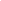 from: minaa rajput  >to: Umar Azam <u.e.azam@gmail.com>
date: 14 September 2014 08:16subject: Precious Duamailed-by: gmail.comSigned by: gmail.com14 Sep (1 day ago)from: Sameer Shaikh <sameer.shaikh892705@gmail.com>to: u.e.azam@gmail.com
date: 12 September 2014 19:14subject: Requestmailed-by: gmail.comSigned by: gmail.com12 Sep (3 days ago)from: sadiqpasha pasha <smgspot2002@hotmail.com>to: Umar Azam <786dr.azam@gmail.com>,
 "u.e.azam@gmail.com" <u.e.azam@gmail.com>
date: 10 September 2014 14:12subject: RE: REQUEST THE DUA FOR A HOUSE IN PARADISE!!!!!mailed-by: hotmail.com10 Sep (5 days ago)from: zaheer ahmed <bliss_hcl@hotmail.com>to: "u.e.azam@gmail.com" <u.e.azam@gmail.com>
date: 9 September 2014 06:35subject: Duamailed-by: hotmail.com9 Sep (6 days ago)from: Urdu Times <utcl@bellnet.ca>to: Umar Azam <islamicwork@googlemail.com>
date: Mon, Sep 8, 2014 at 3:59 PMsubject: RE: REQUEST THE DUA FOR A HOUSE IN PARADISE!!!!!mailed-by: bellnet.caSep 8 (7 days ago)from: Tipu in <tipuin2019@gmail.com>to: UMAR AZAM <dr.u.azam@gmail.com>
date: Thu, Sep 11, 2014 at 5:45 AMsubject: Re: REQUEST THE DUA FOR A HOUSE IN PARADISE!!!!mailed-by: gmail.comsigned-by: gmail.comIn sha AllahOn Thu, Sep 11, 2014 at 12:53 AM, UMAR AZAM <dr.u.azam@gmail.com> wrote:ASSALAMU ALAIKUM,TO GET THE DUA FOR A HOUSE IN PARADISE FROM ME, PLEASE REPLY WITH A REQUEST,DR UMARWWW.DR-UMAR-AZAM.COMWWW.DR-UMAR-AZAM.CO.UKTHE DUA FOR A HOUSE IN PARADISE IS ATTACHED!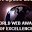 SALAM,THE DUA FOR A HOUSE IN PARADISE IS ATTACHED!  TO BENEFIT  OTHER DUAS, PLEASE USE MY WEBSITEwww.dr-umar-azam.comAND SIGN THE GUESTBOOK WITH YOUR COMMENTS.DR UMARDon't be optimistic. If one could get a house in Jannatby Dua the all humanity will be there.You get there only by your good deeds.Ghulam YusufI wrote before too. If it was possible to get a house with utteringa few words one can do it without any effort. What is required isactions in life. And these should not be limited to what Islamteaches. Any type of actions for the welfare of HUMANITY andby ANYONE should count.Ghulam YusufWell, Ghulam, the concept of Dua is very important in Islam.  We do not know what Allah might accept! That's why the Prophet S.A.W. used to ask from Allah and it is in Hadith that we shoud pray duas from the sunnah. Duas have been left for us to ask from Allah as ibadat. It's best to do both - good actions AND read duas.  It's not necessarily just one or the other. Dr UmarTHE PHAROAH'S WIFE'S DUA FOR A HOUSE IN PARADISESALAM,ANOTHER DUA FOR A HOUSE IN PARADISE IS THE ONE RECITED BY HADRATA ASIYA , WIFE OF PHARAOH.  IT IS DUA NO. 29 FROM THE HOLY QURAN AT THE FOLLOWING LINK:http://duas.com/search.php?search=&categories%5B%5D=146DR UMARREQUEST THE DUA FOR A HOUSE IN PARADISE!!!!!Dear SirAoaPl send me Dua of Paradise.MateenDisclaimer:

This message (and any associated files) is intended only for the use of the individual or entity to which it is addressed and may contain information that is confidential, or subject to copyright. You are hereby notified that any unauthorized dissemination, copying or distribution of this message or files associated with this message, is prohibited. If you are not the intended recipient, you have received this message by error. Please notify the sender by replying to the message and delete it from your system immediately.

The State Bank of Pakistan (“SBP”) and its subsidiaries disclaim responsibility for any private publication or statement by any individual. The views expressed in this email are those of the sender and do not necessarily reflect the views of the SBP and/or its subsidiaries. Any defamatory statements, infringement or authorization of any infringement of copyright or any legal right in email communications by any employee of SBP or its subsidiaries is contrary to its policies and outside the scope of the employment of the individual concerned. The SBP and its subsidiaries will not accept any liability in respect of such communications.

Nor do SBP and its subsidiaries accept responsibility for the security of this message and/or any errors or omissions that are present in this message or any attachment, that have arisen as a result of e-mail transmission via the Internet or otherwiseAssalam-o-alikum Dr. umer saheb,My name is sadiq pasha iam very happy to receive your mail and please send me DUAS.With regards sadiq pashaOn Monday, September 8, 2014 4:29 PM, Umar Azam <786dr.azam@gmail.com> wrote:Assalamu Alaikum,I am currently distributing the very precious Dua for a House in Paradise.  To get the Dua delivered right into your inbox, please put in a Request to:u.e.azam@gmail.comPlease allow up to 24 hours for delivery and I can send you the Quran dictionary too.Dr Umarhttp://powerofdurood.weebly.com/